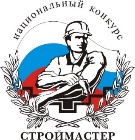 Практические задания регионального этапа Национального конкурса профессионального мастерства среди рабочих строительных профессий Ивановской области по номинациям (29-30 мая 2018 г.)«Лучший каменщик»Необходимо выполнить кирпичную кладку перегородок, толщиной 250мм, высотой 1500мм, длинной 1800мм, на участке между колоннами. Для крепления перегородок предусмотреть конструктивное армирование стержнями диаметром 8 мм А240 в каждом восьмом ряду кладки, засверлив отверстие в колонне глубиной 70 мм«Лучший штукатур»	Необходимо выполнить улучшенную штукатурку стен из газосиликатных блоков с предварительной установкой маяков S=3.24 м2«Лучший сварщик»Необходимо выполнить ручной дуговой сваркой стыковое сварное соединение  С17 по ГОСТ 16037 трубы  159х10 мм в неповоротном положении Н-L045 по ГОСТ Р ИСО 6947. 